   УПРАВЛЕНИЕ ОБРАЗОВАНИЯ АДМИНИСТРАЦИИ
ГОРОДА НЕВИННОМЫССКАМуниципальное бюджетное дошкольное образовательное учреждение
«Детский сад комбинированного вида № 41 «Скворушка» городаНевинномысска               ПРИКАЗ12.09.2019 г.НевинномысскОб организации дополнительных платных образовательных услугв 2019-2020 учебном году В целях удовлетворения запросов граждан в образовательных услугах на платной основе, в соответствии с Законом РФ «Об образовании» (ст.45,47,48)            о предоставлении дополнительных платных образовательных услуг, Постановлением Правительства РФ от 15.08.2013г. № 706 «Об утверждении  Правил оказания платных образовательных услуг», Постановлением администрации города Невинномысска Ставропольского края от 28.10.2013г. № 3387 «О порядке оказания платных услуг муниципальными казенными и бюджетными учреждениями города Невинномысска», приказом МБДОУ № 41 г. Невинномысска от 24.12.2013г. № 228 «Об утверждении Положения о порядке оказания платных образовательных услуг МБДОУ № 41 г. Невинномысска», Уставом МБДОУ № 41 г. Невинномысска, Лицензией на право ведения образовательной деятельности от 15.12.2014г.,  заявления родителей (законных представителей), приказываю:1.   Утвердить перечень дополнительных платных  образовательных услуг на 2019 – 20120 учебный год (Приложение № 1);2.  Организовать дополнительные платные  образовательные услуги  в   2019-2020 учебном году в соответствии с перечнем дополнительных платных  образовательных услуг на 2019 – 20120 учебный год и заключенными договорами об оказании дополнительных платных образовательных услуг; 3. Утвердить дополнительные общеобразовательные программы по дополнительным платным образовательным услугам;4. Утвердить расписание занятий по дополнительным платным образовательным услугам (Приложение № 2);   5. Утвердить калькуляцию расходов по оказанию  дополнительных платных образовательных услуг;  6. Утвердить список детей, посещающих дополнительные платные образовательные услуги (Приложение №3).7.  Назначить руководителей дополнительных платных образовательных услуг на основании заключенных гражданско-правовых договоров:                    с 02.09.2019 г. по 31.05.2020 г.-  «Волшебная ладья» по обучению детей игре в шахматы для детей 5-7 лет, руководитель Григорян Артур Гамлетович; - «Топотушки» по развитию творческих способностей детей средствами хореографического  искусства для детей  3-5 лет и для детей 5-7 лет, руководитель  Хазова Ольга Владимировна;       с 01.10.2019 г. по 31.05.2020 г.-  «От  А до Я»  по обучению чтению для детей  5-6  лет, руководитель Падерова  Олеся  Сергеевна; -  «От  А до Я»  по обучению чтению для детей  6-7  лет, руководитель Сержантова  Надежда  Ивановна; «Юный олимпиец» по обучению детей спортивным играм для детей  5-7 лет, руководитель  Толстикова Инна Григорьевна;   «Юный олимпиец» по обучению детей элементам художественной гимнастики  для детей  4-7 лет, руководитель  Дигалова  Наталья Алексеевна;  «Звуковичок» по формированию звуковой культуры речи для детей 4-7 лет ,  руководитель  Асриян Диана Рантиковна;  «Радость творчества» по обучению детей художественному творчеству для детей  3-5 лет и для детей 5-7 лет,  руководитель  Леснюк Светлана Викторовна. 8.   Возложить ответсвенность  за жизнь и здоровье воспитанников,  в период реализации дополнительных платных образовательных услуг,  на руководителей дополнительных платных образовательных услуг,                          при  проведении занятий обеспечить соблюдение требований законодательства в части: санитарных норм, правил ТБ, ОТ, ПБ;9. Контроль за качеством реализации дополнительных платных образовательных услуг возложить на старшего воспитателя Симонову Е.П.;10. Старшему воспитателю Ворониной А.В. в срок до 15.09.2019г. разместить информацию о дополнительных  платных образовательных  услугах в соответствии с требованиями действующего законодательства на официальном сайте МБДОУ № 41 г. Невинномысска;11.  Контроль за исполнением настоящего приказа оставляю за собой.Заведующая МБДОУ № 41                                                            Н.Л. ИгнатоваС приказом ознакомлены:                                                                   Приложение № 3 к приказу                                                                         № 219 от 12.09.2019г.Список воспитанников МБДОУ №41 г. Невинномысска, посещающих дополнительные платные образовательные услуги.Дополнительная платная образовательная услуга кружок «Волшебная ладья»для детей старшего дошкольного возраста 5-7 лет.Руководитель Григорян А.Г.Дополнительная платная образовательная услуга кружок «От А до Я»для детей старшего дошкольного возраста 5-6 лет.Руководитель Падерова О.С.Дополнительная платная образовательная услуга кружок «От А до Я»для детей старшего дошкольного возраста 6-7 лет.Руководитель Сержантова Н.И.Дополнительная платная образовательная услуга кружок «Юный олимпиец»для детей старшего дошкольного возраста 5-7 лет.Руководитель Толстикова И.Г.Дополнительная платная образовательная услуга кружок «Юный олимпиец»для детей дошкольного возраста 4-7 лет.Руководитель Дигалова Н.А.Дополнительная платная образовательная услуга кружок «Топотушки»для детей младшего дошкольного возраста 3-5 лет.Руководитель Хазова О.В.Дополнительная платная образовательная услуга кружок «Топотушки»для детей старшего дошкольного возраста 5-7 лет.Руководитель Хазова О.В.Дополнительная платная образовательная услуга кружок «Радость творчества»для детей младшего дошкольного возраста 5-7 лет.Руководитель Леснюк С.В.Дополнительная платная образовательная услуга кружок «Радость творчества»для детей старшего дошкольного возраста 4-5 лет.Руководитель Леснюк С.В.Дополнительная платная образовательная услуга кружок «Звуковичек»Дополнительный список воспитанников, получающих дополнительную платную образовательную услугу                                      кружок  «Топотушки » с  01.11.2018г.Дополнительный список воспитанников, получающих дополнительную платную образовательную услугу                                      кружок  «Волшебная ладья » октябрь 2018г.Дополнительный список воспитанников, получающих дополнительную платную образовательную услугу                                      кружок  «Волшебная ладья » ноябрь 2018г.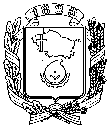 №Ф.И.О. ДолжностьДатаПодпись1Симонова Е.П.Старший воспитатель2Воронина А.А.Старший воспитатель№п\пФ.И. ребенка№ группы1Белицкий Вячеслав12Гребнева Арина13Гуров Никита14Тимофеев Тимофей15Кужба Ярослава16Бережной Илья37Гингин Дмитрий38Григорян Тигран39Ищенко Данил310Спицын Данил311Хорев Захар512Данильченко Дмитрий613Ошиток Дмитрий614Пономарёв Данила615Фролова София616Борщёва Анастасия717Гливкий Тимофей718Жоелилала Милана719Книжников Иван720Отрубенко Злата721Семенчева Анна722Кужба Святослав723Жуков Егор1024Жуков Артём1025Зинченко Михаил1026Зяблов Данил1027Косинкова Софья1028Жуков Арсений10№ п\пФ.И. ребенка№ группы1Жоелилала Милана72Кужба Святослав73Отрубенко Злата74Боровок Платон75Стругунова Каролина7№ п\пФ.И. ребенка№ группы1Воробьёва Вероника12Гребнева Арина13Гуров Никита14Корсун Серафима15Скориков Илья16Мироевская Елизаветта17Беликов Демид1№ п\пФ.И. ребенка№ группы1Беликов Демид12Белицкий Вячеслав13Спицын Данил34Бережной Илья35Ищенко Данил36Глухов Тимур57Хорев Захар58Рахманин Витя59Ермоленко Максим610Ошиток Дима611Панков Артем612Придатко Георгий613Татарков Влад614Коридзе Родион1015Холодов Арсений1016Рягузов Иван10№  п\пФ.И. ребенка№ группы1АбидоковаЯсмина12Степанова Варвара13Белуха Виктория44Данильченко Виктория45Карпенко Елезавета46Кирилюс Дарья47Панкова Екатерина48Пожидаева Дарья49Нагорная Варвара510Фоевая София611Фролова София612Беликова Даниэла713Семенчева Анна714Курило Алёна915Косинкова Софья1016Печенникова Полина10№ п\пФ.И. ребенка№ группы1Бариленко Максим42Белуха Виктория43Богданов Захар44Данильченко Виктория45Ерыгин Марк 46Захарченко Ангелина47Кантогин Степан48Карпенко Елизавета49Кирилюс Дарья410Нестеренко Владимир411Панкова Екатерина412Петров Ярослав413Пожидаева Дарья414Супрунова Полина415Чаленко Данил416Артоуз Арсений817Баженова Ксения818Барышникова Ульяна819Вартанова София820Вилкова Алина821Дудченко Алексей822Иващенко Михаил823БуттаеваРуфина824Осередько Варвара825Панина Мария826Пыхтин Михаил827Рябцун Анна828Кутузова Саша829Левечева Мария830Корнилов Матвей831Бардаков Руслан932Бочаров Всеволод933Гаджиев Сулейман934Курило Алёна935Леошко Марк936Маханин Данил937Морозова Валерия938Сидоров Тимур939Строй Вадим940Лынник Игорь941Корнева Елена942Нилова Есения943Рахманин Илья9№ п\пФ.И. ребенка№ группы1Воробьёва Вероника12Гуров Никита13Емельяненко Кристина14Емельяненко Анастасия15КорсунСерофима16Тимофеев Тимофей17Кужба Ярослав18Мистюкова Екатерина19Приступова Арина110Скориков Илья111Степанова Варвара112Мироевская Елизаветта113Бережной Илья314Гингин Дмитрий315Ищенко Данил316Агапов Владик517Джемесюк Трофим518Ерыгин Захар519Лыскович София520Мажарова Варвара521Пичужкина Аксинья522Рахманин Виктор523Хорев Захар524Данильченко Дмитрий625Дегтярёв Богдан626Ермоленко Максим627Короткова Ульяна628Молчаненко Валерий629Ошиток Дмитрий630Панков Артём631Пономарёв Данила632Придатко Георгий633Фоевая София634Фролова София635Татарков Влад636Семенчева Анна737Урахчин Тимур738Стругунова Каролина739Дьяченко Амалия1040Зинченко Михаил1041Косинкова Софья1042Рягузов Иван1043Саламатин Илья1044Печенникова Полина10№ п\пФ.И. ребенка№ группы1АбидоковаЯсмина12Воробьёва Вероника13Гребнева Арина14Мистюкова Екатерина15Михаелян Родион16Мироевская Елизаветта17Юркова Арина18Гингин Дмитрий39Мартынов Алексей310Спицын Данил311Глухов Тимур512Рахманин Виктор513Скрипник Лада514Ермоленко Максим615Придатко Георгий616Стребков Илья617Фоевая София618Фролова София619Борщёва Анастасия720Бутенко Тимофей721Жоелилала Милана722Пак Арина723Боровок Платон724Стругунова Каролина725Дяченко Амалия1026Жуков Егор1027Жуков Арсений1028Косинкова Софья1029Рягузов Иван1030Зинченко Михаил10№ п\пФ.И. ребенка№ группы1Бардаков Илья92Гаджиев Сулейман93Курило Алёна94Леошко Марк95Корнева Елена96Рахманин Илья97Богданов Захар48Карпенко Лиза49Пожидаева Даша410Панкова Катя4№ п\пФ.И. ребенка№ группыФ.И.О. руководителя1Мироевская Елизаветта1Асриян Д.Р.2Корсун Серафима1Асриян Д.Р.№Ф.И. воспитанника№ группыМладший возраст (3-4 года)1.Богданов Захар 42.Супрунова Полина4                       Средний возраст (4-5 лет) 1.Бережной Илья3                     Старший возраст (5-6 лет)1.Кашпаров Илья52.Тимофеев Тимофей13.Щербина Руслан1№Ф.И. воспитанника№ группызачисление1.Алексеев Роман – с 10.10.2018г.5отчисление 1.Скориков  Илья- с 01.10.2018г.12.Воробьева Вероника  -    с 01.10.2018г               13.Белицкий Слава- с 01.10.2018г14.Ошиток Дима- с 01.10.2018г65.Гребнева Арина – с 24.10.2018г.1№Ф.И. воспитанника№ группызачисление1.Татарков Влад- с 01.11.2018г.12.Глухов Тимур  – с 07.11.2018г.5отчисление 1.Щербина Руслан – с 07.11.2018г12.Тимофеев Тимофей  -    с 12.11.2018г               13.Шевкаров Тимур - с 21.11.2018г8